REGULAR PROGRESSION IN THE ACADEMIC YEAR 2021/2022 WITH 54 ECTSStudents regularly progress to the higher year of studies, achieving 90 percent of the ECTS prescribed by the syllabus (54 out of 60 ECTS).PROGRESSION IN THE 2021/2022 ACADEMIC YEAR, WITH AT LEAST 51 ECTS ACHIEVEDStudents who fulfil 85 percent of their obligations, i.e. at least 51 ECTS, can progress exceptionally to a higher year of studies for justified reasons - the COVID-19 epidemic - and will not have to send a request for exceptional enrolment in higher year of study with missing credit points, as all students will be automatically recognized special circumstances (COVID - 19 epidemic) as a reason for exceptional progression.As with the previous academic year, enrolment forms will therefore be automatically opened for students with achieved 51 ECTS and more.PROGRESSION IN THE ACADEMUC YEAR 2021/2022 WITH ACHIEVED LESS THAN 51 ECTS - APPLIES ONLY TO MASTER (SECOND LEVEL) STUDIES In addition to the possibility of progression to a higher year under the conditions from the previous point, students of the study program listed in Table 1 are also offered the possibility of exceptional progression - (enrolment) in a higher year of studies - on the basis of a timely filled request for progression to a higher year of studies, under the following conditions:They have achieved at least the number of ECTS as indicated in the last column of Table 1 (Izjemno napredovanje/Exeptional progression of 85%).They demonstrate that they were unable to perform the obligation of the unit/ subject listed in Table 1 because it could not be performed (in full) due to the COVID-19 epidemic. In case that the students were enabled to perform the mentioned obligation by the end of the academic year due to the cancellation of the COVID-19 epidemic, then these students are subject to the conditions for progression as set out in the previous point.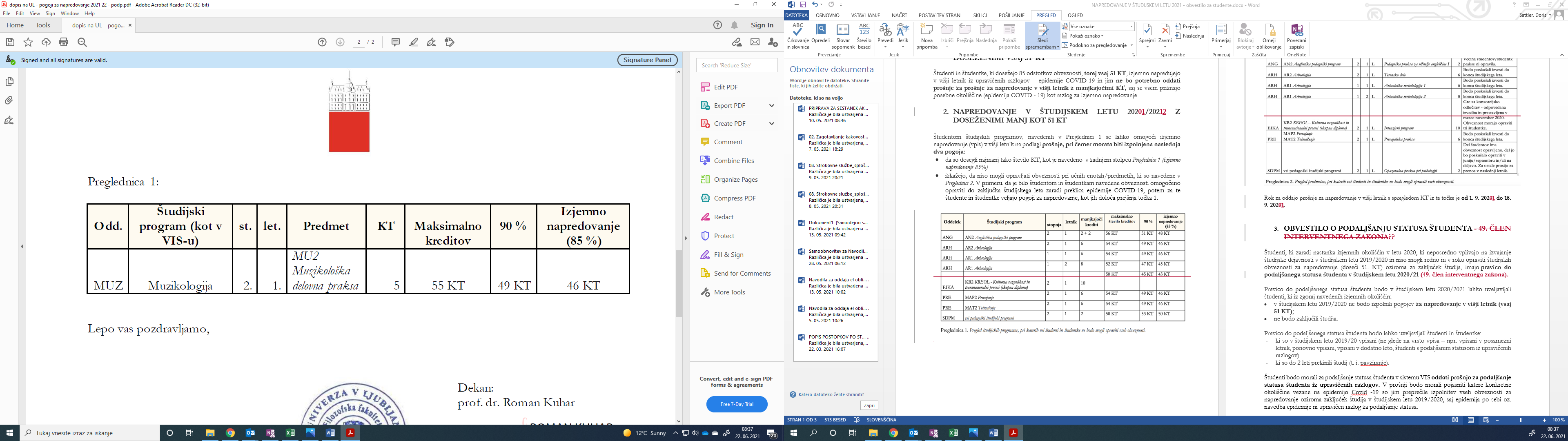 The deadline for submitting request for progression to a higher year with the missing ECTS (omission of ECTS from this point) is from September 1st 2021 to September 17th 2021.